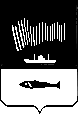 АДМИНИСТРАЦИЯ ГОРОДА МУРМАНСКАПОСТАНОВЛЕНИЕ25.03.2021							                                             № 772В соответствии с Федеральными законами от 28.12.2009 № 381-ФЗ                     «Об основах государственного регулирования торговой деятельности                             в Российской Федерации», от 06.10.2003 № 131-ФЗ «Об общих принципах организации местного самоуправления в Российской Федерации», постановлением администрации города Мурманска от 10.11.2017 № 3598           «Об утверждении муниципальной программы города Мурманска «Развитие конкурентоспособной экономики» на 2018-2024 годы», руководствуясь Уставом муниципального образования город Мурманск, п о с т а н о в л я ю:1. Внести в Положение о проведении общегородского конкурса «Гермес», утверждённое постановлением администрации города Мурманска от 11.03.2015 № 688 (в ред. постановлений от 24.03.2016 № 773, от 03.04.2017 № 879,                               от 20.03.2018 № 695, от 18.03.2019 № 965, от 20.06.2019 № 2095, от 09.04.2020            № 953, от 01.06.2020 № 1289), следующие изменения:1.1. Пункт 3.2 раздела 3 изложить в новой редакции:«3.2. Номинации Конкурса:- «Лучший туристский маршрут «Мурманск гостеприимный»;- «Лучшая организация по реализации сувенирной продукции                       «Из Мурманска с любовью»;- «Лучший торговый объект местного производителя».».1.2. Пункт 3.3 раздела 3 изложить в новой редакции:«3.3. Этапы Конкурса:- 1 этап (с 01 апреля по 15 апреля) – приём заявок на участие в Конкурсе, формирование перечня участников;- 2 этап (с 16 апреля по 14 мая) – проведение заседаний конкурсной комиссии по рассмотрению заявок участников Конкурса, определение победителей Конкурса.Награждение участников и победителей Конкурса в торжественной обстановке до 30 мая.».1.3. В подпунктах 4.2.3 и 4.2.4 пункта 4.2 раздела 4 слова «, призёров» исключить.1.4. В подпункте 5.7.4 пункта 5.7 и в пункте 5.8 раздела 5, в пункте 8.2 раздела 8 слова «и призёров» исключить.1.5. В пункте 7.1 раздела 7 слова «пять дней» заменить словами «два дня». 1.6. Приложения №№ 1 - 4 к Положению изложить в новой редакции согласно приложениям №№ 1 - 4 к настоящему постановлению.          2. Управлению финансов администрации города Мурманска                        (Умушкина О.В.) обеспечить финансирование расходов на реализацию мероприятия «Проведение городских конкурсов, выставок, ярмарок» подпрограммы «Развитие и поддержка малого и среднего предпринимательства в городе Мурманске» на 2018 - 2024 годы муниципальной программы города Мурманска «Развитие конкурентоспособной экономики» на 2018 - 2024 годы                   в пределах лимитов бюджетных обязательств.3. Отделу информационно-технического обеспечения и защиты информации администрации города Мурманска (Кузьмин А.Н.) разместить настоящее постановление с приложениями на официальном сайте администрации города Мурманска в сети Интернет.4. Редакции газеты «Вечерний Мурманск» (Хабаров В.А.) опубликовать настоящее постановление с приложениями.5. Настоящее постановление вступает в силу со дня официального опубликования.6. Контроль за выполнением настоящего постановления возложить на заместителя главы администрации города Мурманска Синякаева Р.РВременно исполняющий полномочияглавы администрации города Мурманска                                            В.А. ДоцникПриложение № 1к постановлению администрациигорода Мурманскаот 25.03.2021 № 772 ______Приложение № 1к Положению                                                          Председателю комитета по экономическому                                                            развитию администрации города Мурманска                                                  ______________________________________Заявка на участиев общегородском конкурсе «Гермес»____________________________________________________________________(полное наименование Участникас указанием организационно-правовой формы, юридического адреса, ИНН, контактного телефона)________________________________________________________________________________________________________________________________________(местонахождение объекта потребительского рынка)____________________________________________________________________в лице_______________________________________________________________(должность руководителя юридического лица, Ф.И.О., контактный телефон)заявляет о намерении принять участие в общегородском конкурсе «Гермес»           в номинации: ____________________________________________________________________________________________________________________________________________________________________________________________________________________________________________________________________*Примечание: участник общегородского конкурса «Гермес» в номинации «Лучший туристский маршрут «Мурманск гостеприимный» предоставляет конкурсной комиссии конкурсные материалы по форме, указанной в приложении № 2 к настоящему Положению.Участник     _____________________________         _______________                                                                       (Ф.И.О.)                                                            (подпись)             М.П. (при наличии)                                                                                                  ________20______________________________________Приложение № 2к постановлению администрациигорода Мурманскаот 25.03.2021 № 772                                               Приложение № 2                                                 к Положению Критерии оценки участников общегородского конкурса «Гермес» в номинации «Лучший туристский маршрут «Мурманск гостеприимный»*Примечание: участник общегородского конкурса «Гермес» в номинации «Лучший туристский маршрут «Мурманск гостеприимный» предоставляет конкурсной комиссии конкурсные материалы с описанием маршрута (экскурсии) по прилагаемой форме:Форма предоставления конкурсных материалов в номинации «Лучший туристский маршрут «Мурманск гостеприимный»__________________________________Приложение № 3к постановлению администрациигорода Мурманскаот 25.03.2021 № 772                                               Приложение № 3                                                к Положению Критерии оценки участников общегородского конкурса «Гермес»в номинации «Лучшее предприятие по реализации сувенирной продукции «Из Мурманска с любовью»______________________________Приложение № 4к постановлению администрациигорода Мурманскаот 25.03.2021 № 772Приложение № 4к ПоложениюКритерии оценки участников общегородского конкурса «Гермес»в номинации «Лучший торговый объект местного производителя»                                                           _______________________________________№п/пКритерииМаксимальное количество баллов1.Презентация маршрута (экскурсии)* 52.Новизна и оригинальность маршрута 33.Освещение достопримечательностей и уникальных мест города Мурманска с позиции привлекательности для посещения туристами54.Логика построения маршрута35.Спрос, популярность маршрута (экскурсии)56.Образовательная ценность маршрута37.Предоставление скидок для определенных групп лиц3№п/пОписание маршрута «Мурманск гостеприимный»1.Протяжённость, с указанием начала и окончания маршрута2.Тематика (познавательный, спортивно-оздоровительный, экологический)3.Образовательная составляющая маршрута4.Категория сложности маршрута5.Вид передвижения по маршруту (пешком, на автобусе, на велосипедах)6.Целевая категория туристов, для которых разработан маршрут (детские группы, взрослые группы, семейные группы, группы людей с ограниченными физическими возможностями, группы иностранных туристов)7.Предполагаемое количество туристов в одной группе8.График движения по маршруту (по дням и часам)9.Точное указание расположений остановок на маршруте, иллюстративный материал (при наличии)10.Текстовое описание объектов на маршруте (исторических, природных, культурных, спортивных) в свободной форме11.Кадровое обеспечение маршрута (экскурсоводы, гиды, обслуживающий персонал)12.Стоимость тура по маршруту (расчётная стоимость путёвки на группу и одного туриста)13.Картосхема маршрута и путеводитель по маршруту (при наличии)№п/пКритерииМаксимальное количество баллов1.Презентация предприятия (наличие сайта, рекламы, группы в социальных сетях)32.Разнообразие ассортимента сувенирной продукции, посвящённой городу Мурманску53.Оригинальность оформления сувенирной продукции (отображение на сувенирной продукции истории города Мурманска, памятных мест)54.Использование на сувенирной продукции имиджевой символики (герба муниципального образования город Мурманск, бренда города Мурманска)35.Наличие нескольких объектов торговли у предприятия, возможность продажи сувенирной продукции в других городах36.Предоставление скидок льготным категориям граждан, держателям социальных карт3№п/пКритерии оценкиМаксимальное количество баллов1.Презентация торгового объекта (стилевое оформление фасада, витрин, вывески, помещений торгового зала, санитарное состояние торгового объекта)52.Внешний вид работников:- использование фирменной одежды;- использование нагрудных знаков, визиток или эмблем у работников торгового залапо 2 балла за каждый показатель3.Организация информационного обеспечения:- эффективное использование рекламы и других маркетинговых инструментов (наличие фирменного бренда, фирменной упаковки продукции, набор дополнительных услуг, особенности сервиса в процессе продажи);-  наличие собственного сайта, интернет-магазина, группы в социальных сетях, фирменных буклетов, каталогов, флайеровпо 5 баллов за каждый показатель4.Наличие информационного стенда (уголка потребителя)55.Дополнительные услуги, предоставляемые для удобства потребителей:- возможность оплаты товаров по терминалу;- применение скидочных систем, акций, бонусов, дисконтов;- возможность заказа продукции онлайн с доставкой по указанному адресу;- приспособления для маломобильных групп населения5